Learn about Science and Art…While Earning a Gift Certificate!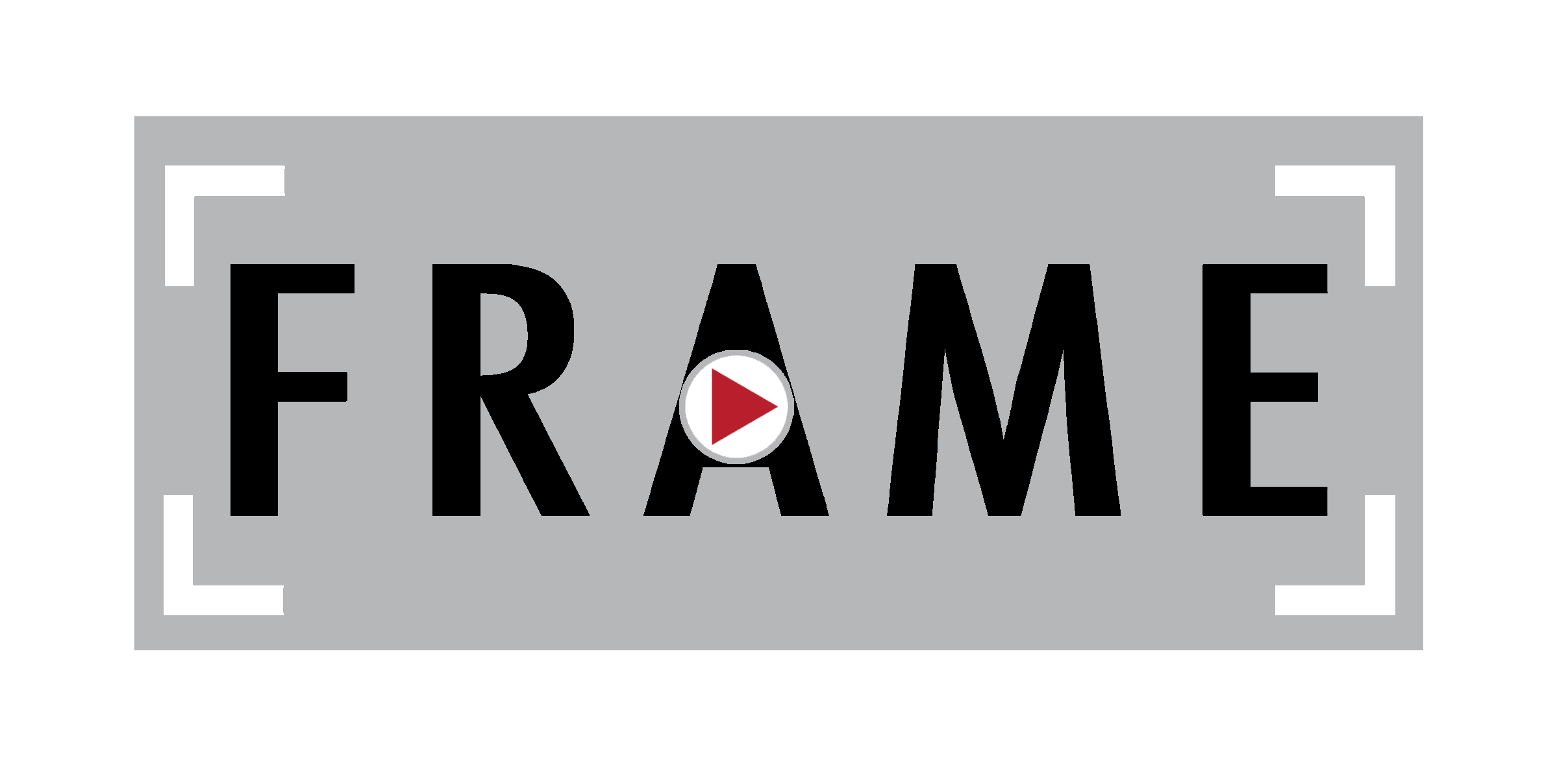 F.R.A.M.E Workshop:  Beacon(Film – Radio – Art – Media – Entrepreneurship) 6 weeks, three days a week 					 Jan. 30th – March 8th, Tues/Weds/Thurs3:30-5:30 pm each day 								      For youth ages 10 – 14Name: ___________________________________Grade:__________________________________Address:_________________________________________________________________________Zipcode:_______________________School:___________________________________________Phone: ________________Email: ____________________________________________________Parent/Guardian Contact Info (if different from above): __________________________________________________________________________________________________________________Describe a time you worked really hard at meeting a goal. What was the goal, and what did you do to make sure you met it?________________________________________________________________________________________________________________________________________________________________________________________________________________________________________________________________________________________________________________________________________________________________________________________________________________________________________________________________________________________________________________________________________________________________________________________________________________________________________________________________Describe the best piece of art you have ever created.  Explain what it is, how you made it, and why you consider it to be the “best.”________________________________________________________________________________________________________________________________________________________________________________________________________________________________________________________________________________________________________________________________________________________________________________________________________________________________________________________________________________________________________________________________________________________________________________________________________________________________________________________________Which do you prefer: questions with a single, specific answer, or open-ended questions where there are no answers? Why?________________________________________________________________________________________________________________________________________________________________________________________________________________________________________________________________________________________________________________________________________________________________________________________________________________________________________________________________________________________________________________________________________________________________________________________________________________________________________________________________